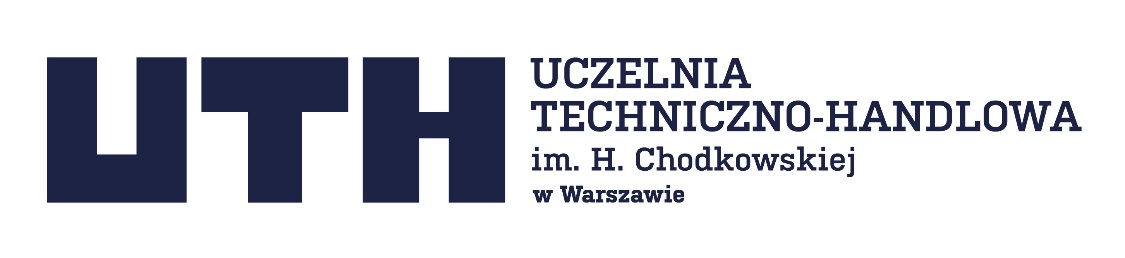       Warszawa, dn. ………………………Wniosek o wypożyczenie sprzętu dla studentów w ramach BON UTHImię i nazwisko ……………………..…………………………………………………………………………………………Adres zamieszkania……………………………………………………………………………………………………………Nr albumu ………………… rok studiów ………………………. forma studiów ……………………………………………Zwracam się z prośbą o wypożyczenie:1………………………………………………………………2………………………………………………………………Okres użyczenia: semestr zimowy/letni w r. ak. ………………………………………. Uzasadnienie konieczności użyczenia sprzętu:…………………………………………………………………………………………………………………………………………………………………………………………………………………………………………………………………………………………………………………………………………………………………………………………………………………………………………………………………………………………………………………………………………………………………………………………………………………………………………………………………………………………………………………………..			  		..................................................		Pełnomocnik Rektora ds. Osób Niepełnosprawnych       						Student 												